Тренировочная работа ВАРИАНТ  I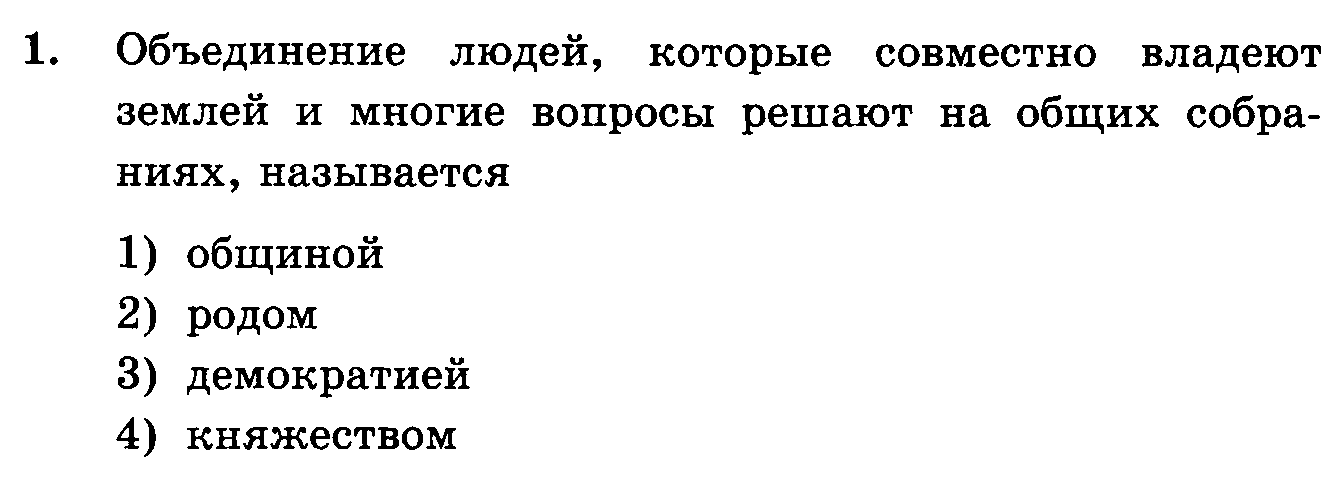 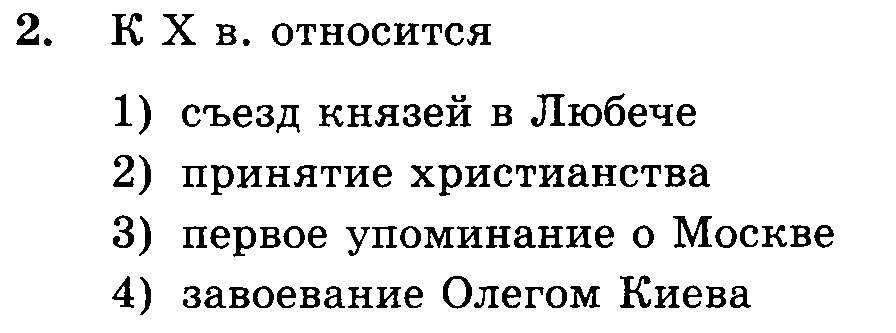 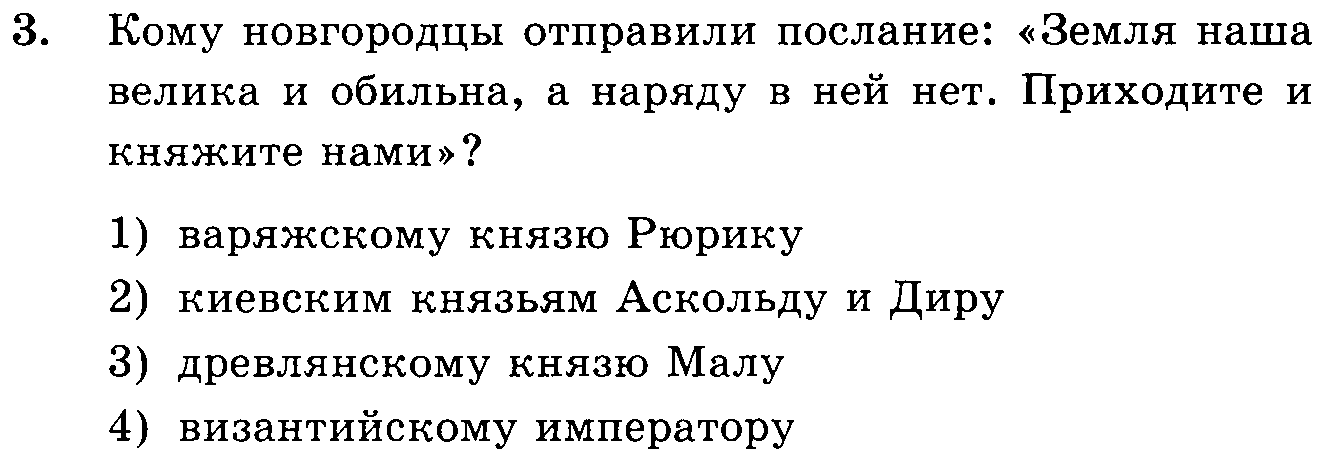 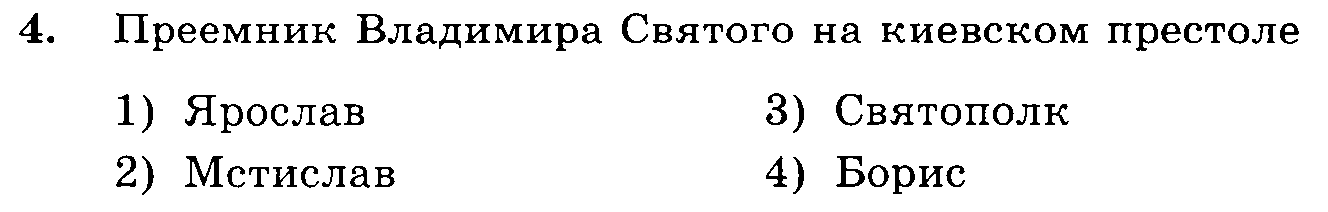 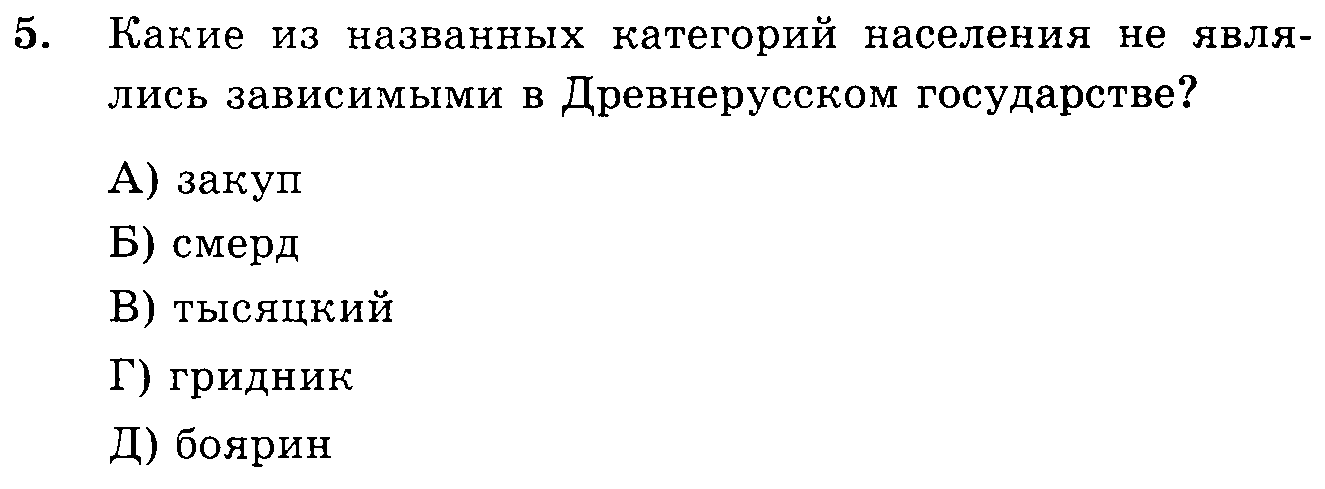 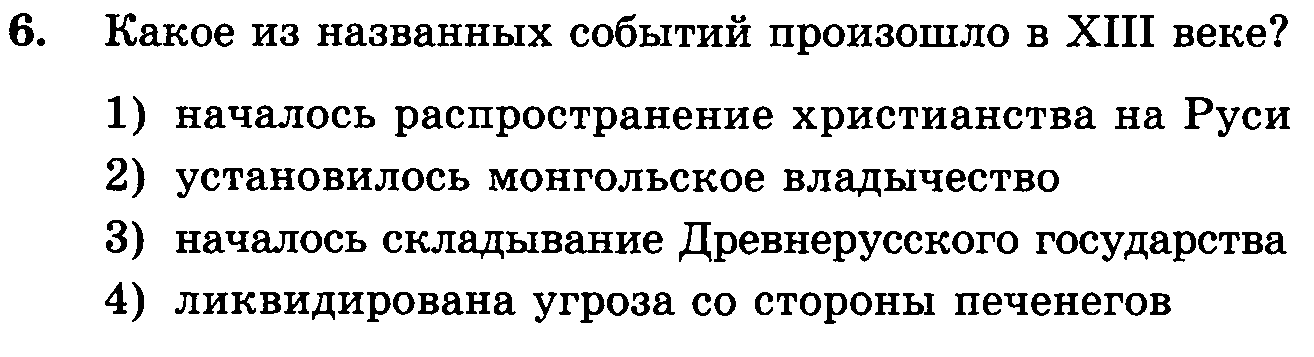 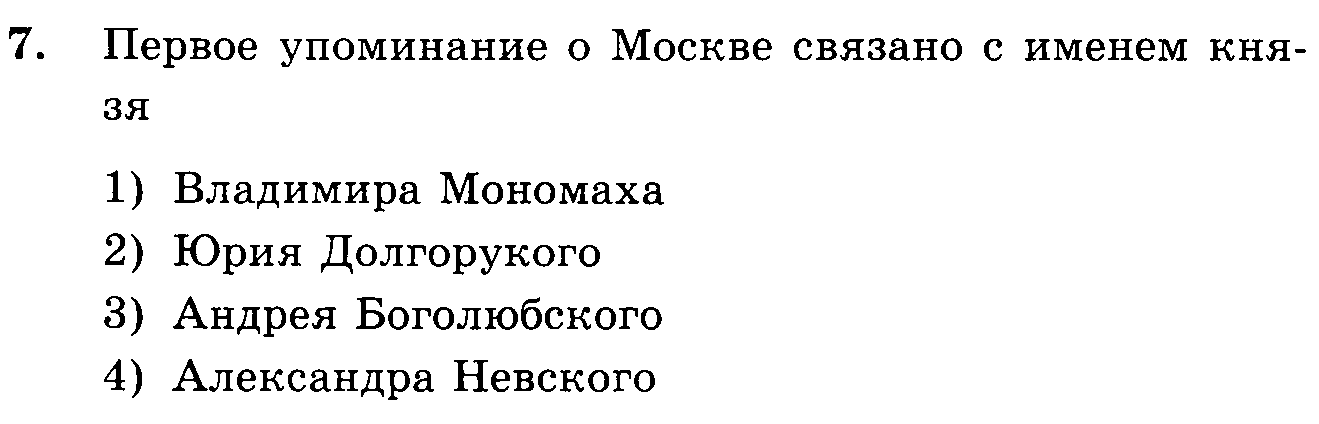 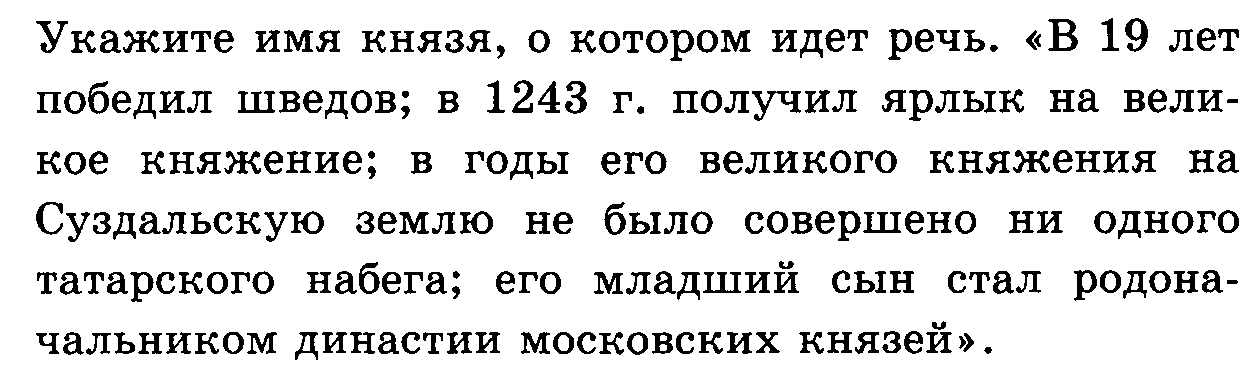 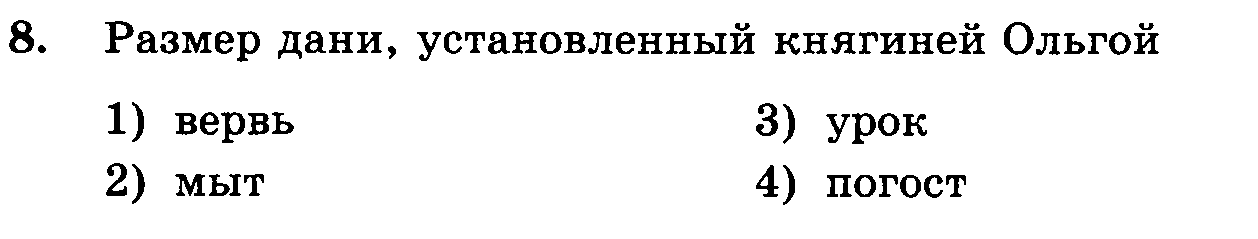 9.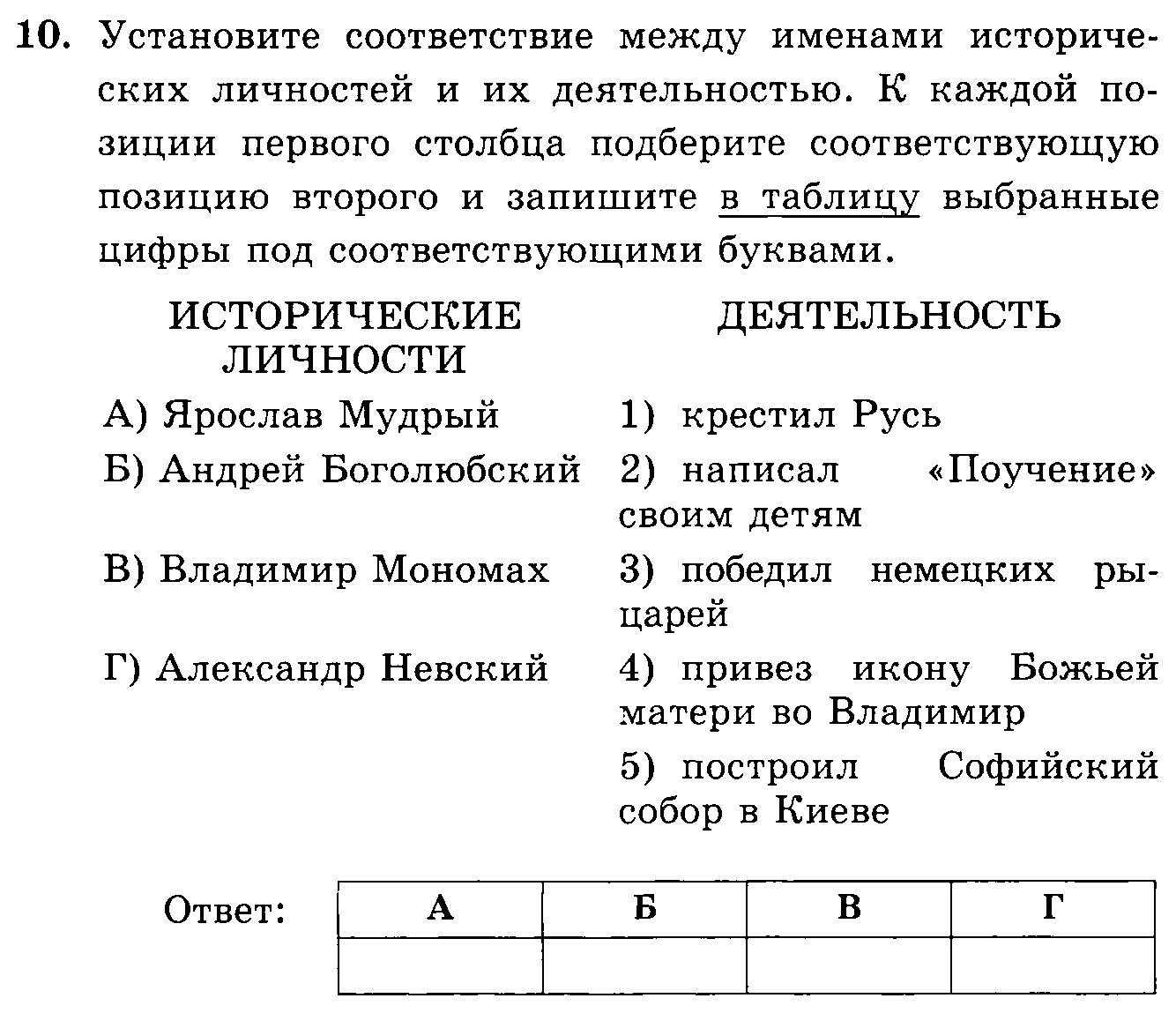 ВАРИАНТ  II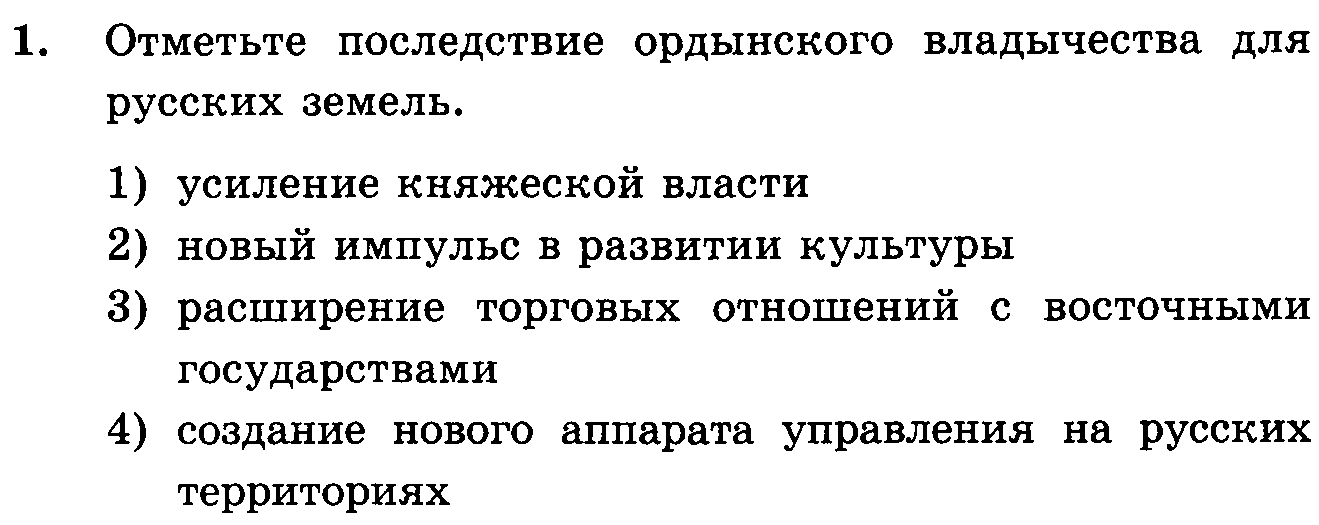 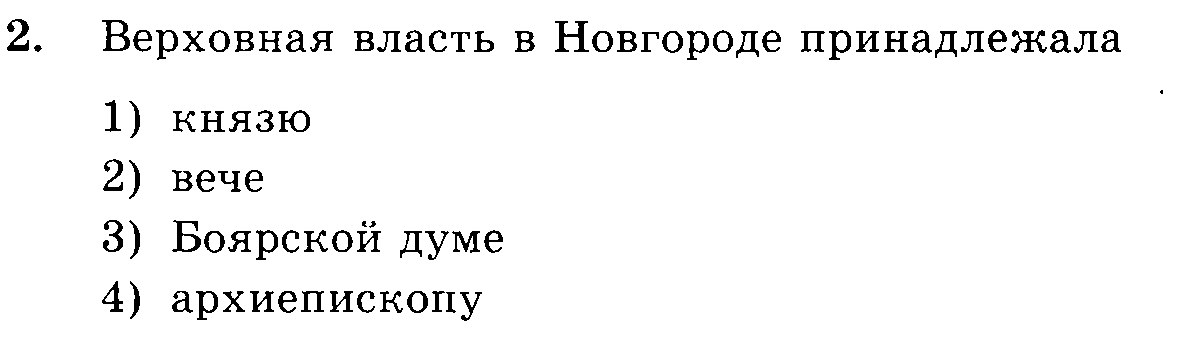 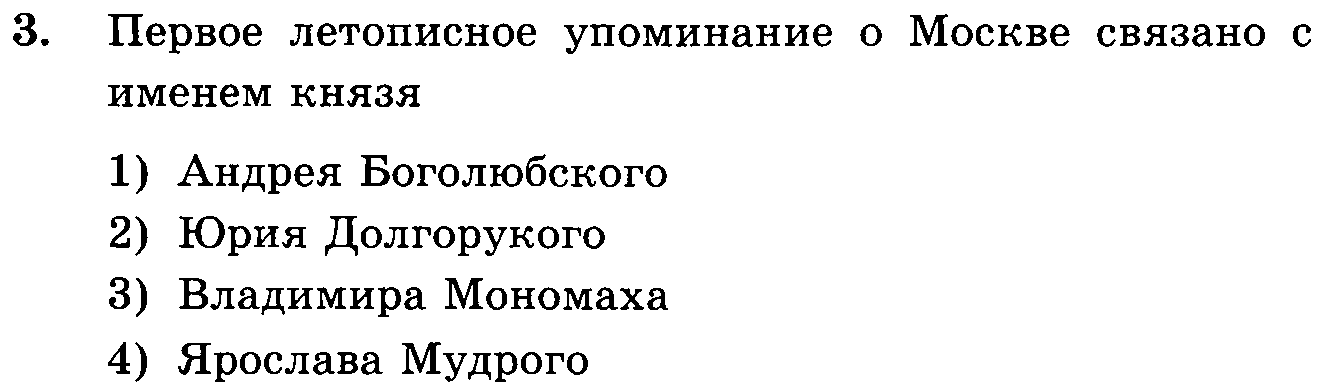 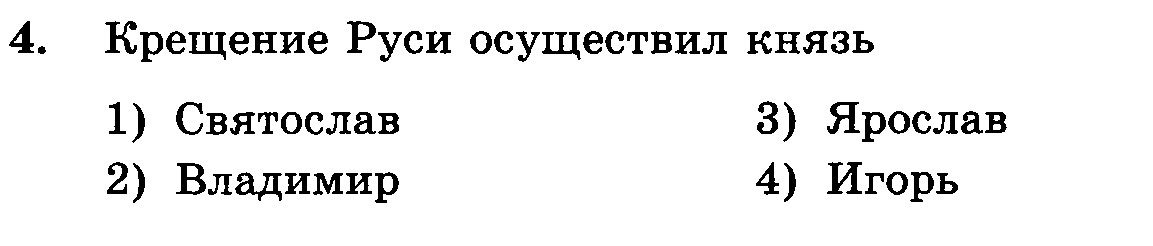 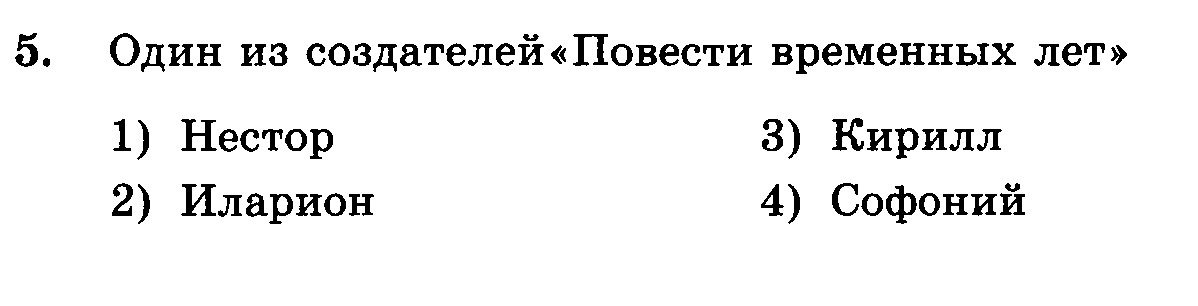 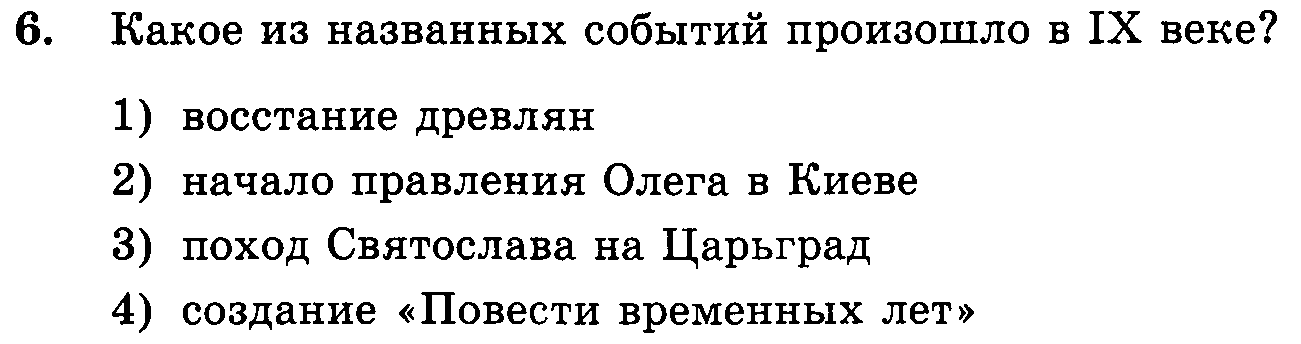 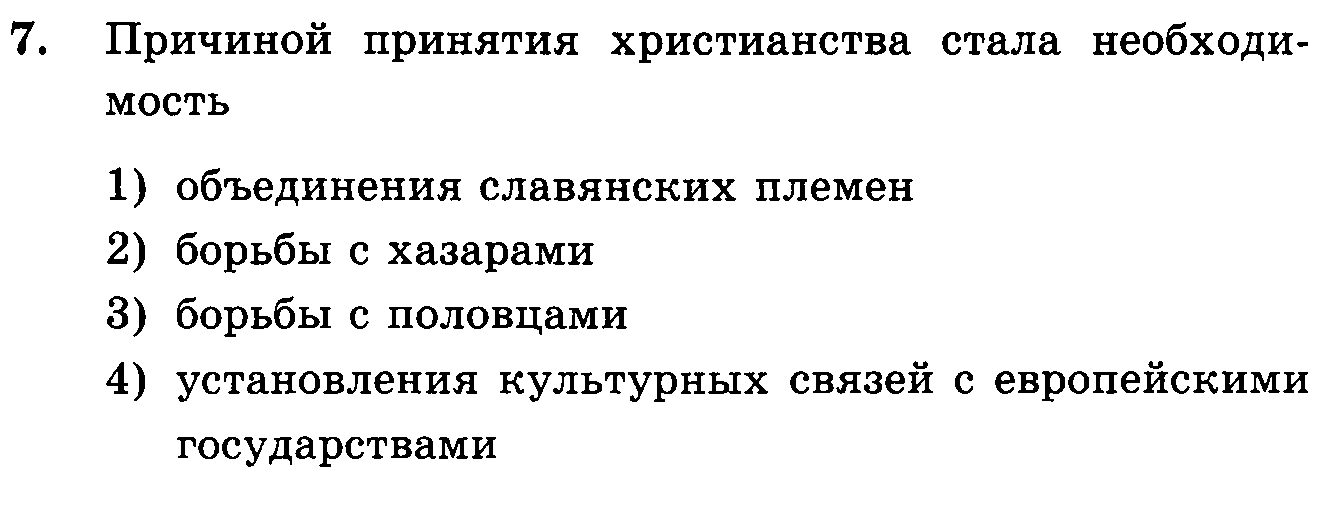 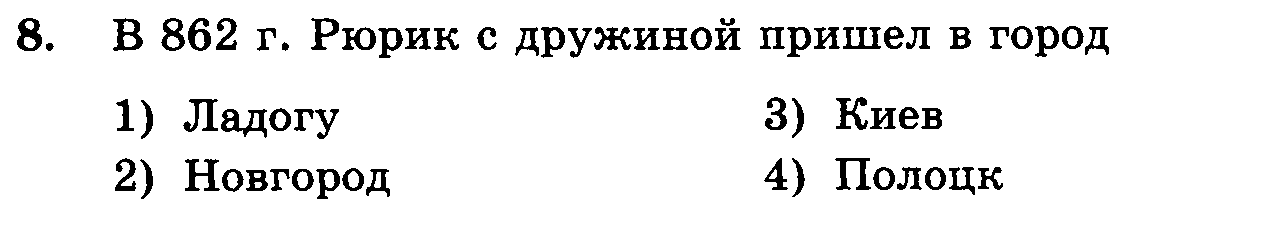 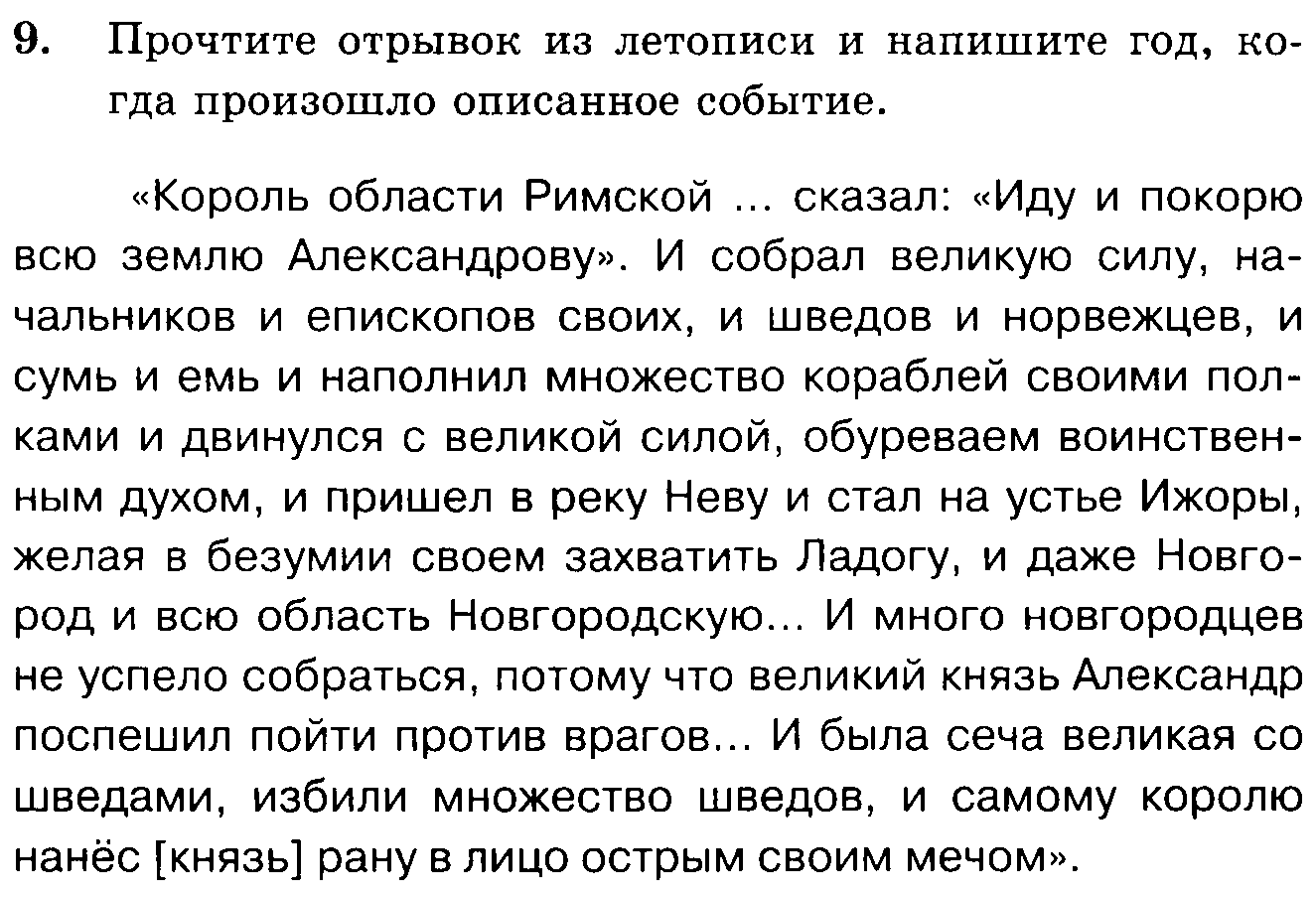 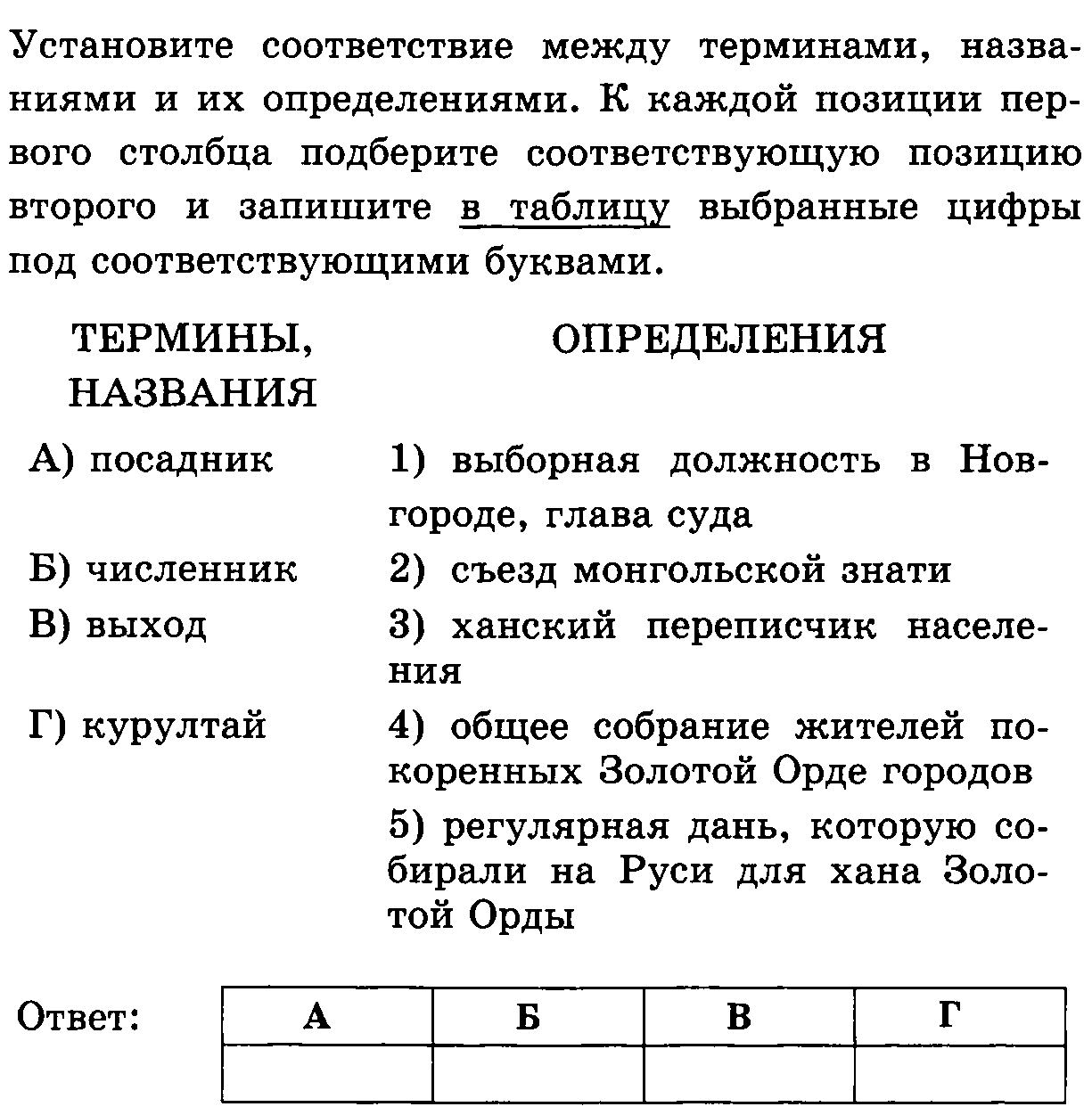 10.